STADT  DAMMEDer Bürgermeister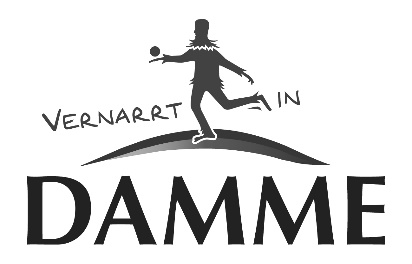 Damme, den 15.03.2018BekanntmachungVorschlagsliste für die SchöffenwahlDie vom Rat der Stadt Damme in der Sitzung am 06.03.2018 beschlossene Vorschlagsliste für die Wahl der Schöffen für die Kalenderjahre 2019 – 2023 liegt vom 17.03.2018  bis einschließlich 26.03.2018  im Rathaus, Mühlenstraße 18, 49401 Damme – Zimmer 27 – während der allgemeinen Öffnungszeiten aus und kann von jedermann eingesehen werden.Gegen die Vorschlagsliste kann innerhalb einer Woche nach Beendigung der Auslegungsfrist schriftlich oder zur Niederschrift bei der Stadt Damme, Mühlenstraße 18, 49401 Damme, Einspruch erhoben werden. Der Einspruch kann nur damit begründet werden, dass Personen aufgenommen wurden, die nach §§  32 – 34 des Gerichtsverfassungsgesetzes (GVG) nicht aufgenommen werden durften bzw. nicht aufgenommen werden sollten.Gerd Muhle